Состав Президиума Собрания депутатов МР «Карабудахкентский район»№ п/пФ. И. О.ФотографияДата рожденияОбразованиеДеятельность в Собрании депутатовНомер телефонаАлиев Вагабгаджи Абдуллаевич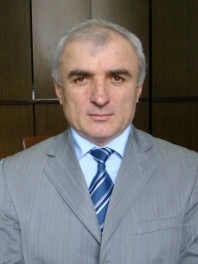 16.03.1958высшееПредседатель Собрания депутатов89285403859Сахаватов Бекболат Измутдинович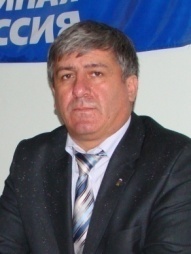 06.05.1959высшееЗаместитель председателя89285920910Вагабов Магомедтагир Магомедсаидович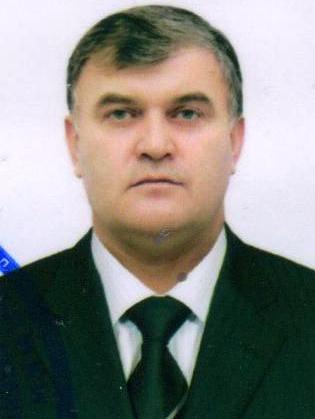 07.01.1969высшееЗаместитель председателя89285267000Абакаров Абдулжалил Алисултанович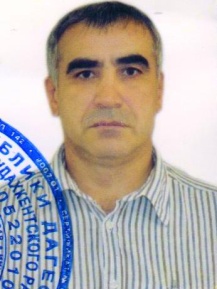 14.10.1968высшееПредседатель комиссии по социальной политике89285751181Агаев Магомедзапир Магомедович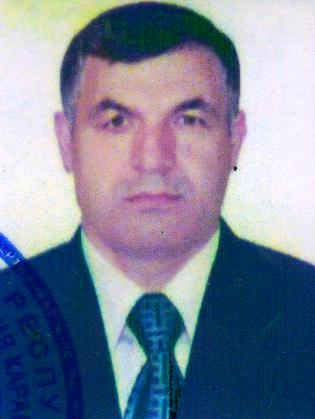 06.07.1972высшееПредседатель комиссии по соблюдению законности и правопорядка89896799111Гасанов Гасан Абуталибович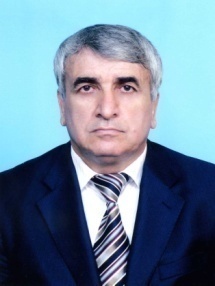 05.09.1949высшееПредседатель комиссии по бюджету, финансам и налоговой политике89282500810Мурзаев Абсалитдин Азимович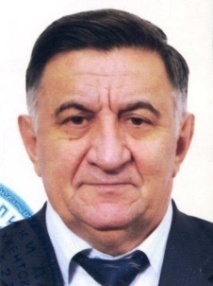 06.08.1954высшееПредседатель комиссии по общественным организациям и религиозным объединениям89285621040Расулов Магомедрасул Абдулзагирович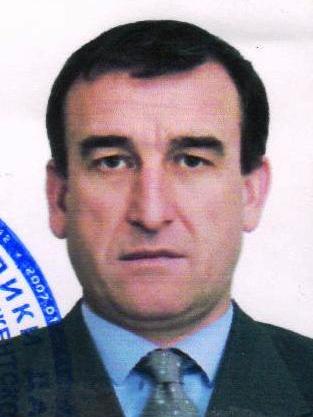 26.01.1972высшееПредседатель комиссии по экономической политике89094833030